 Inschrijfformulier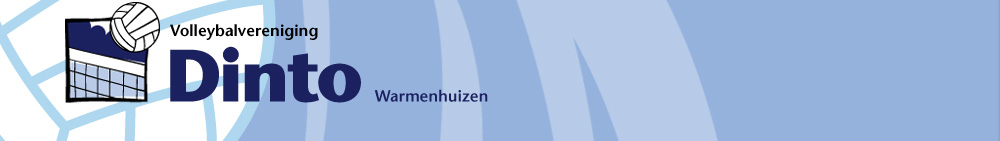 2 tegen 2 PaastoernooiMaandag 2e Paasdag 17 april 2017Sporthal ‘de Doorbraak’ te WarmenhuizenNaam team: ………………………………………….vereniging: ……………………………………..Categorie: 	MA / JA / MB / JB / MC / JC *	   Niveau:	Laag / Hoog *		       	(rayon)   (topkl.-1e kl)Naam deelnemer 1: ………………………………………………………..   geb.datum: …………………..  j/m(contactadres)E-mailadres:	…………………………………………………………………..  tel.nr     …………………………. Naam deelnemer 2:  ………………………………………………………    geb.datum: ………………….  j/mE-mailadres:   ………………………………………………………………….Aanvang:	10.00 uurKosten:	€ 10,- per team	(betaling contant voor aanvang van het toernooi)Sturen naar:	johnenulla@quicknet.nl			Info: www.dinto.nl	Of inleveren: Pastoorsgroet 2, WarmenhuizenInschrijven voor: 	1 april 2017*Doorstrepen wat niet van toepassing is. NB: De organisatie behoudt het recht een team op een ander niveau in te delen of andere aanpassingen op het toernooi aan te brengen.